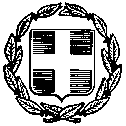 Οινόφυτα 4-5-2022Αρ. Πρωτ.: 169Θέμα: Πρόσκληση εκδήλωσης ενδιαφέροντος ταξιδιωτικών γραφείων για πραγματοποίηση  ημερήσιας εκδρομής  του Γυμνασίου Οινοφύτων.	Παρακαλούμε όσα ταξιδιωτικά γραφεία επιθυμούν να εκδηλώσουν ενδιαφέρον και να υποβάλλουν τις προσφορές τους σχετικά  με τη διδακτική επίσκεψη του Σχολείου μας. Η προσφορά κατατίθεται  στο Σχολείο.    Η Δ/ντρια   του Σχολείου                				  ΝΟΤΗ ΑΛΕΞΑΝΔΡΑ ΠΕ02                                                        1ΣΧΟΛΕΙΟΓΥΜΝΑΣΙΟ ΟΙΝΟΦΥΤΩΝ2ΠΡΟΟΡΙΣΜΟΣ/ΟΙ  - ΗΜΕΡΟΜΗΝΙΑ ΑΝΑΧΩΡΗΣΗΣ ΚΑΙ ΕΠΙΣΤΡΟΦΉΣΑΓΙΟΣ ΠΑΤΑΠΙΟΣ-ΛΟΥΤΡΑΚΙ ΑΝΑΧΩΡΗΣΗ 20-5-2022  ΩΡΑ 08:15 ΕΠΙΣΤΡΟΦΗ 20-5-2022  ΩΡΑ 20.303ΠΡΟΒΛΕΠΟΜΕΝΟΣ ΑΡΙΘΜ. ΣΥΜΜΕΤΕΧΟΝΤΩΝ (μαθητές / καθηγητές)192 μαθητές και 13 καθηγητές ως συνοδοί.4ΜΕΤΑΦΟΡΙΚΟ/Α ΜΕΣΟ/Α – ΠΡΟΣΘΕΤΕΣ ΠΡΟΔΙΑΓΡΑΦΕΣΤέσσερα(4) λεωφορεία με όλες τις προβλεπόμενες προδιαγραφές. 6ΛΟΙΠΕΣ ΥΠΗΡΕΣΙΕΣ (πρόγραμμα,  παρακολούθηση εκδηλώσεων, επίσκεψη χώρων,)ΙΔΙΟΚΤΗΤΑ ΚΑΙ ΣΕ ΑΡΙΣΤΗ ΚΑΤΑΣΤΑΣΗ ΛΕΩΦΟΡΕΙΑ10ΣΥΝΟΛΙΚΗ ΤΙΜΗ ΜΕΤΑΚΙΝΗΣΗΣ (συμπερ. ΦΠΑ)ΝΑΙ 11ΚΑΤΑΛΗΚΤΙΚΗ ΗΜΕΡΟΜΗΝΙΑ ΚΑΙ ΩΡΑ  ΥΠΟΒΟΛΗΣ ΠΡΟΣΦΟΡΑΣΠαρασκευή 6-05-2022 και ώρα 10:00Σε κλειστό φάκελο